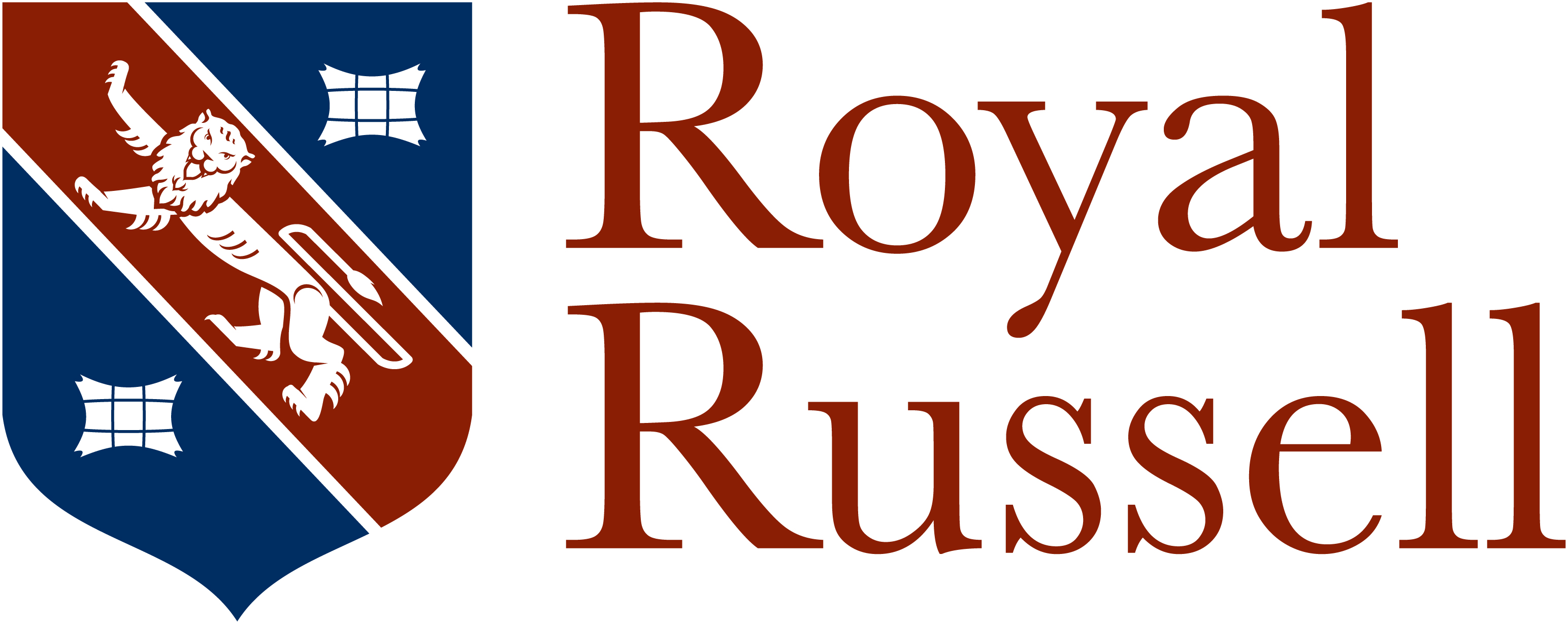 Person Specification – Junior School Deputy Head (Learning and Teaching (DHLT)Qualifications Graduate with QTS Evidence of Continuing Professional DevelopmentExperience Experience of delivering high quality learning and teaching across the Primary age range Experience of managing staff Experience of strategic leadership within the Primary age range Working knowledge and experience of the Statutory Framework EYFS (desirable) Excellent practitioner and advocate of modern teaching and learning methods including the use of ICT and mobile technology Evidence of leading positive change resulting in school improvementKnowledge, Skills and Attributes  A good understanding of the relevant requirement for welfare compliance A good understanding of the relevant curriculum frameworks for the Primary age range Effective communication skills with a proven ability to build a positive and collaborative rapport with pupils, parents and staff Able to demonstrate resilience, and willing to face new challenges with enthusiasm and positivity Ability to work independently and on own initiative; take responsibility for own professional development Date: June 2017